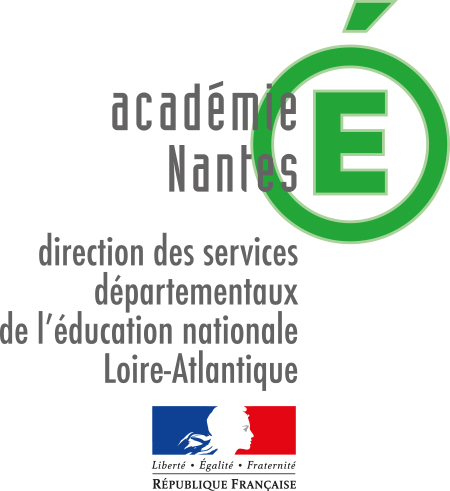 Formulaire à compléter et à joindre à tout dossier de demande de sortie du département pour les enseignants de Loire Atlantique uniquement.NOM D’USAGE : ………………………………………………  Prénom : ………………………………………..Nom de famille : …………………………………………………………………………………………………..
Date de  naissance : …………………………………………………………………………………………………
Adresse :………………………………………………………………………………………………………………
Code Postal, commune : …………………………………………………………………………………………....
Numéro de téléphone :………………………………………………………………………………………………
Adresse mail personnelle et professionnelle : …………………………………………………………….. Motif (s) :Rapprochement de conjoint : □ OUI □ NONDemande au titre du handicap (titulaire d’une RQTH) : □ OUI □ NONSituation médicale d’une extrême gravité : □ de l’enseignant : □ du conjoint : □ d’un enfantSituation sociale d’une extrême gravité : □ OUI □ NONParent isolé : □ OUI □ NONAutorité parentale conjointe : □ OUI □ NONAutre situation : ………………………………………………………………………………………………………Situation de Famille :□ Célibataire	□ Marié(e)	□ Pacsé(e)	□ Vie commune
□ Veuf(ve)	□ Séparé(e)	□ Divorcé(e)    Nombre d’enfant(s) de moins de 20 ans à charge au 1er septembre 2019…………………………………..Date de naissance des enfants : 	Département(s) sollicités(s) (y compris la Loire Atlantique)1 ……………………………………………………………2  ………………………………………………………3…………………………………………………………….4 ……………………………………………………….5 ……………………………………………………………6 ……………………………………………………….Je reconnais avoir pris connaissance des dispositions règlementaires relatives aux mutations et m’engage en cas d’obtention de l’exeat et de l’ineat à rejoindre le poste qui me sera attribué dans le département obtenu.A                            le 	Signature de l’intéressé